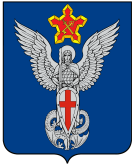 Ерзовская городская ДумаГородищенского муниципального районаВолгоградской области403010, Волгоградская область, Городищенский район, р.п. Ерзовка, ул. Мелиоративная 2,      тел. (84468) 4-78-78 тел/факс: (84468) 4-79-15РЕШЕНИЕот 17 ноября 2022 года                             № 11/11О рассмотрении заявления гр. Беляковой А.Д.Рассмотрев обращение жильцов многоквартирного дома по вопросу обустройства пешеходной дорожки  на ул. Комсомольская квартал 5, д. 4 в р.п. Ерзовка, Ерзовская городская ДумаРЕШИЛА:Принять к сведению обращение  жильцов многоквартирного дома № 4 квартал 5 ул. Комсомольская по вопросу обустройства пешеходной дорожки.Направить обращение жильцов многоквартирного дома №4 квартал 5 ул. Комсомольская в УК «ЖКХ Ерзовское» для рассмотрения  вопроса о возможности организации пешеходной дорожки.Председатель Ерзовской городской Думы                                                                                                Т.В. МакаренковаИ.о. главы Ерзовского Городского поселения                                                                                          В.Е. Поляничко